INDICAÇÃO Nº 2238/10“Solicita pintura de faixas para travessia de pedestre e demarcação de solo, na confluência da Avenida Alfredo Contatto com a Rua Itália, no bairro Jardim Europa”.INDICA ao Senhor Prefeito Municipal, que tome as devidas providências junto ao setor competente, no sentido de proceder à pintura de faixas para travessia de pedestre e demarcação de solo, na confluência da Avenida Alfredo Contatto com a Rua Itália, no bairro Jardim Europa.Justificativa:Recebi em meu gabinete munícipes do bairro Jardim Europa e também pedestre que utilizam a via mencionada, a falta de faixas para a travessia de pedestre na confluência da Avenida Alfredo Contatto e Rua Itália, pois se trata de um local com trânsito intenso e perigoso. Notamos que o lugar encontra-se com a demarcação de PARE apagada. Visto que essas melhorias minimizaram os riscos enfrentados pelos pedestres e, consequentemente gerará maior conforto e segurança a todos: (Segue fotos em anexo).Plenário “Dr. Tancredo Neves”, em 23 Julho de 2010.ANÍZIO TAVARES-Presidente-(Fls- n° 02- Solicita pintura de faixas para travessia de pedestre e demarcação de solo, na confluência da Avenida Alfredo Contatto com a Rua Itália, no bairro Jardim Europa). 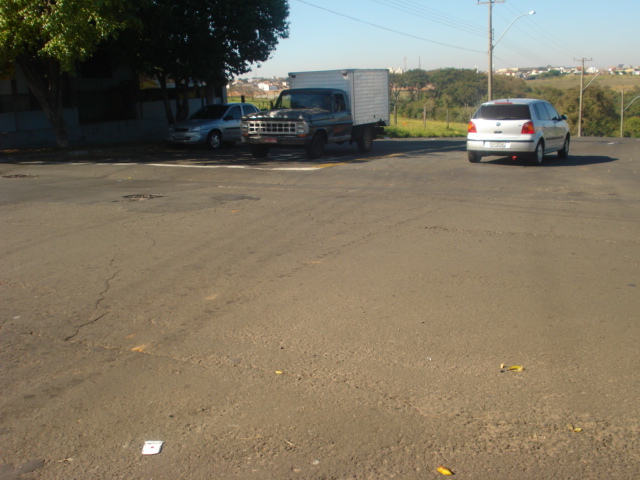 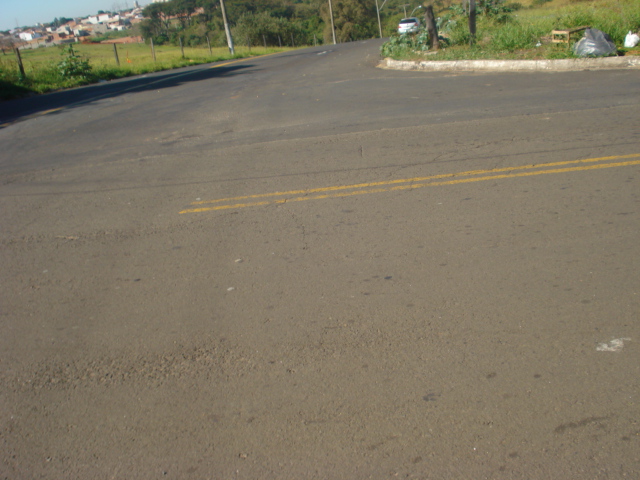 